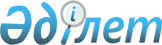 Об организации общественных работ, оплачиваемых из средств городского бюджета
					
			Утративший силу
			
			
		
					Постановление акимата города Темиртау Карагандинской области от 8 января 2015 года № 1/3. Зарегистрировано Департаментом юстиции Карагандинской области 3 февраля 2015 года № 2955. Утратило силу постановлением акимата города Темиртау Карагандинской области от 2 июня 2016 года № 22/3      Сноска. Утратило силу постановлением акимата города Темиртау Карагандинской области от 02.06.2016 № 22/3.

      В соответствии со  статьей 7,  пунктом 5 статьи 20 Закона Республики Казахстан от 23 января 2001 года "О занятости населения",  статьей 31 Закона Республики Казахстан от 23 января 2001 года "О местном государственном управлении и самоуправлении в Республике Казахстан", руководствуясь  Правилами организации и финансирования общественных работ, утвержденными постановлением Правительства Республики Казахстан от 19 июня 2001 года № 836 "О мерах по реализации Закона Республики Казахстан от 23 января 2001 года "О занятости населения", акимат города Темиртау ПОСТАНОВЛЯЕТ:

      1. Утвердить  перечень организаций, предприятий и учреждений города Темиртау, организующих общественные оплачиваемые работы, объемы работ, источник финансирования и срок участия в общественных работах согласно приложению. 

      2. Утвердить оплату труда безработных, занятых на оплачиваемых общественных работах, в размере минимальной месячной заработной платы, установленной на 2015 год. 

      3. Государственному учреждению "Отдел занятости и социальных программ города Темиртау" обеспечить направление на общественные оплачиваемые работы безработных, зарегистрированных в секторе занятости данного учреждения.

      4. Государственному учреждению "Отдел экономики и финансов города Темиртау" обеспечить финансирование общественных работ за счет средств городского бюджета.

      5. Признать утратившим силу  постановление акимата города Темиртау от 6 февраля 2014 года № 5/2 "Об организации общественных работ, оплачиваемых из средств городского бюджета" (зарегистрировано в Реестре государственной регистрации нормативных правовых актов под № 2549, опубликовано 18 марта 2014 года в информационно-правовой системе "Әділет", 4 апреля 2014 года в газете "Құрыш қала" № 14).

      6. Контроль за исполнением настоящего постановления возложить на заместителя акима города Мырзахасимову Шолпан Мухитовну.

      7. Настоящее постановление вводится в действие со дня его первого официального опубликования и распространяется на отношения, возникшие с 1 января 2015 года.

 Перечень организаций, предприятий и учреждений города Темиртау,
организующих общественные оплачиваемые работы на 2015 год
					© 2012. РГП на ПХВ «Институт законодательства и правовой информации Республики Казахстан» Министерства юстиции Республики Казахстан
				Аким города Темиртау

Н. Султанов

Приложение

к постановлению акимата

города Темиртау

от 8 января 2015 года

№ 1/3

№ п/п

 

Наименование организаций, предприятий, учреждений

 

Коли-чество человек

 

Виды работ

 

Источникфинансирования

 

Объем работ, в тенге

 

Срок участия в общественных работах, месяц

 

Объемы выполняемых работ

 

Условия работ

 

1

 

2

 

3

 

4

 

5

 

6

 

7

 

8

 

9

 

1.

 

Государственное учреждение "Департамент юстиции Карагандинской области Управление юстиции города Темиртау"

 

41

 

Помощь в обработке поступающих документов на регистрацию, а также обращений физических и юридических лиц. Оказание помощи специалистам в проведении разъяснительной работы с населением. Работа по обработке документов в органах юстиции, выполнение работ по формированию электронного архива реестра недвижимости

 

Бюджет города Темиртау

 

1751848

 

2

 

5-7 документов ежедневно 

 

Возможность организовать работы на условиях неполного рабочего дня и по гибкому графику 

 

2.

 

Государственное учреждение "Управление по делам обороны города Темиртау Карагандинской области"

 

52

 

Помощь в работе с населением по призыву в ряды Вооруженных сил Республики Казахстан, доставка повесток

 

Бюджет города Темиртау

 

2221856

 

2

 

5-9 документов ежедневно 

 

Возможность организовать работы на условиях неполного рабочего дня и по гибкому графику 

 

3.

 

Государственное учреждение "Отдел жилищно-коммунального хозяйства, пассажирского транспорта и автомобильных дорог города Темиртау"

 

18

 

Обработка документов жилищного сектора, сектора бюджетного планирования и бухгалтерского учета, сектора коммунального хозяйства, сектора приватизации

 

Бюджет города Темиртау

 

769104

 

2

 

5-7 документов ежедневно 

 

Возможность организовать работы на условиях неполного рабочего дня и по гибкому графику 

 

4.

 

Государственное учреждение "Отдел земельных отношений города Темиртау"

 

6

 

Помощь в работе по подготовке реестров, уведомлений, обработка документов, сдаваемых в архив

 

Бюджет города Темиртау

 

256368

 

2

 

5-6 документов ежедневно 

 

Возможность организовать работы на условиях неполного рабочего дня и по гибкому графику 

 

5.

 

Государственное учреждение "Отдел образования, физической культуры и спорта города Темиртау"

 

114

 

Работа в дворовых клубах

 

Бюджет города Темиртау

 

4870992

 

2

 

мероприятий с детьми, 280 детей

 

Возможность организовать работы на условиях неполного рабочего дня и по гибкому графику 

 

6.

 

Коммунальное государственное учреждение "Карагандинский областной центр по профилактике и борьбе со СПИД" Управления здравоохранения Карагандинской области 

 

6

 

Помощь в реализации программы "Стратегия вреда введения наркотиков", с целью снижения распространения ВИЧ – инфекции среди наркозависимых 

 

Бюджет города Темиртау

 

256368

 

2

 

5-6 документов ежедневно 

 

Возможность организовать работы на условиях неполного рабочего дня и по гибкому графику 

 

7.

 

Государственное учреждение "Аппарат акима города Темиртау"

 

84

 

Обработка, копирование и рассылка документов

 

Бюджет города Темиртау

 

3589152

 

2

 

5-9 документов ежедневно

 

Возможность организовать работы на условиях неполного рабочего дня и по гибкому графику 

 

8.

 

Государственное учреждение "Аппарат акима поселка Актау"

 

90

 

Обработка, размножение и рассылка документов. Уборка поселка

 

Бюджет города Темиртау

 

3845520

 

2

 

5-6 документов ежедневно, 600-700 квадратных метров

 

Возможность организовать работы на условиях неполного рабочего дня и по гибкому графику 

 

9.

 

Государственное учреждение "Отдел занятости и социальных программ города Темиртау"

 

12

 

Подворный обход с целью выявления граждан, имеющих право на социальные пособия, обработка документов

 

Бюджет города Темиртау

 

512736

 

2

 

5-9 документов ежедневно 

 

Возможность организовать работы на условиях неполного рабочего дня и по гибкому графику 

 

10.

 

Государственное учреждение "Министерства внутренних дел Республики Казахстан Департамента внутренних дел Карагандинской области Управление внутренних дел города Темиртау" 

 

42

 

Помощь специалистам в обработке документов, в заполнении бланков по линии принятия гражданства Республики Казахстан, работа с номенклатурными делами, заполнение внутренней описи

 

Бюджет города Темиртау

 

1794576

 

2

 

5-9 документов ежедневно

 

Возможность организовать работы на условиях неполного рабочего дня и по гибкому графику 

 

11.

 

Темиртауский городской суд Карагандинской области

 

36

 

Обработка документов. Выписка судебных повесток, извещений. Обработка гражданских, уголовных дел. Разноска повесток

 

Бюджет города Темиртау

 

1538208

 

2

 

5-9 документов ежедневно

 

Возможность организовать работы на условиях неполного рабочего дня и по гибкому графику 

 

12.

 

Темиртауский территориальный отдел судебных исполнителей Департамента юстиции Карагандинской области Министерства юстиции Республики Казахстан

 

12

 

Обработка документов. Составление описи исполнительных производств

 

Бюджет города Темиртау

 

512736

 

2

 

5-6 документов ежедневно

 

Возможность организовать работы на условиях неполного рабочего дня и по гибкому графику 

 

13.

 

Прокуратура города Темиртау

 

42

 

Подшивка, опись нарядов, раздача почты, делопроизводство

 

Бюджет города Темиртау

 

1814080

 

2

 

5-9 документов ежедневно

 

Возможность организовать работы на условиях неполного рабочего дня и по гибкому графику 

 

14.

 

Республиканское государственное учреждение "Управление государственных доходов по городу Темиртау департамента государственных доходов по Карагандинской области комитета государственных доходов Министерства финансов Республики Казахстан" 

 

66

 

Работа с документами, разноска квитанций и уведомлений об уплате налогов. Опись документов по отделам

 

Бюджет города Темиртау

 

2820048

 

2

 

10-12 документов ежедневно

 

Возможность организовать работы на условиях неполного рабочего дня и по гибкому графику 

 

15.

 

Государственное учреждение "Департамент статистики Карагандинской области"

 

6

 

Помощь в приеме, регистрации, обработке входящей корреспонденции, подготовке и обновлении информации на стендах управления, оформлении и распределении документов в соответствии с номенклатурой дел

 

Бюджет города Темиртау

 

256368

 

2

 

5-6 документов ежедневно

 

Возможность организовать работы на условиях неполного рабочего дня и по гибкому графику 

 

16.

 

Специализированный административный суд города Темиртау Карагандинской области

 

12

 

Помощь в учете и регистрации поступающих предложений, заявлений, жалоб, обработка документов

 

Бюджет города Темиртау

 

512736

 

2

 

5-6 документов ежедневно

 

Возможность организовать работы на условиях неполного рабочего дня и по гибкому графику 

 

17.

 

Коммунальное государственное учреждение "Государственный архив города Темиртау" управления культуры, архивов и документации Карагандинской области

 

6

 

Осуществление работы в хранилищах, оказание помощи в поиске сведений, обработке архивных документов

 

Бюджет города Темиртау

 

256368

 

2

 

5-6 документов ежедневно

 

Возможность организовать работы на условиях неполного рабочего дня и по гибкому графику 

 

18.

 

Государственное учреждение "Управление по чрезвычайным ситуациям города Темиртау департамента по чрезвычайным ситуациям Карагандинской области Министерства внутренних дел Республики Казахстан"

 

6

 

Помощь в делопроизводстве, опись дел

 

Бюджет города Темиртау

 

256368

 

2

 

5-6 документов ежедневно

 

Возможность организовать работы на условиях неполного рабочего дня и по гибкому графику 

 

19.

 

Государственное учреждение "Аппарат маслихата города Темиртау"

 

6

 

Обработка и отправка почты

 

Бюджет города Темиртау

 

256368

 

2

 

5-6 документов ежедневно

 

Возможность организовать работы на условиях неполного рабочего дня и по гибкому графику 

 

20.

 

Отдел службы пробации города Темиртау Департамента Уголовно - исполнительной системы по Карагандинской области Комитета Уголовно - исполнительной системы Министерства внутренних дел Республики Казахстан 

 

6

 

Подшивка дел согласно номенклатуре, обработка и отправка почты

 

Бюджет города Темиртау

 

256368

 

2

 

5-6 документов ежедневно

 

Возможность организовать работы на условиях неполного рабочего дня и по гибкому графику 

 

21.

 

Темиртауское городское отделение Карагандинского областного филиала Республиканского Казенного предприятия "Государственный центр по выплате пенсий Министерства здравоохранения и социального развития Республики Казахстан"

 

12

 

Работа с документами, отправка и доставка почты, разноска пенсионных договоров

 

Бюджет города Темиртау

 

512736

 

2

 

5-7 документов ежедневно

 

Возможность организовать работы на условиях неполного рабочего дня и по гибкому графику 

 

22.

 

Государственное учреждение "Отдел сельского хозяйства и ветеринарии города Темиртау"

 

6

 

Помощь в мониторинге цен на основные социально значимые продукты питания

 

Бюджет города Темиртау

 

256368

 

2

 

5-6 документов ежедневно

 

Возможность организовать работы на условиях неполного рабочего дня и по гибкому графику 

 

23.

 

Управление по инспекции труда Карагандинской области Государственный инспектор труда по Карагандинской области

 

6

 

Помощь в подготовке отчетов, обработка документов

 

Бюджет города Темиртау

 

256368

 

2

 

5-7 документов ежедневно

 

Возможность организовать работы на условиях неполного рабочего дня и по гибкому графику 

 

24.

 

Государственное учреждение "Отдел культуры и развития языков города Темиртау"

 

6

 

Обработка документов, помощь в проверке реклам

 

Бюджет города Темиртау

 

256368

 

2

 

5-7 документов ежедневно

 

Возможность организовать работы на условиях неполного рабочего дня и по гибкому графику 

 

25.

 

Государственное учреждение "Темиртауское городское управление казначейства департамента казначейства по Карагандинской области Комитета казначейства Министерства финансов Республики Казахстан"

 

6

 

Обработка, подшивка и сдача документов в архив

 

Бюджет города Темиртау

 

256368

 

2

 

5-6 документов ежедневно

 

Возможность организовать работы на условиях неполного рабочего дня и по гибкому графику 

 

26.

 

Коммунальное государственное учреждение "Отдел жилищной инспекции города Темиртау"

 

60

 

Помощь в регистрации входящей, исходящей корреспонденции, обработка почты

 

Бюджет города Темиртау

 

2563680

 

 

2

 

5-9 документов ежедневно

 

Возможность организовать работы на условиях неполного рабочего дня и по гибкому графику 

 

27.

 

Коммунальное государственное казенное предприятие "Темиртауский дворец культуры" акимата города Темиртау отдела культуры и развития языков города Темиртау

 

6

 

Помощь в уборке территории, обслуживании здания

 

Бюджет города Темиртау

 

256368

 

2

 

400-500 квадратных метров

 

Возможность организовать работы на условиях неполного рабочего дня и по гибкому графику 

 

 

28.

 

Государственное учреждение "Отдел строительства города Темиртау"

 

6

 

Помощь в регистрации входящей, исходящей корреспонденции, обработка почты

 

Бюджет города Темиртау

 

256368

 

2

 

5-6 документов ежедневно

 

Возможность организовать работы на условиях неполного рабочего дня и по гибкому графику 

 

29.

 

Государственное учреждение "Отдел предпринимательства и промышленности города Темиртау"

 

6

 

Помощь в регистрации входящей, исходящей корреспонденции, обработка почты

 

Бюджет города Темиртау

 

256368

 

2

 

5-6 документов ежедневно

 

Возможность организовать работы на условиях неполного рабочего дня и по гибкому графику 

 

30.

 

Коммунальное государственное учреждение "Центр по работе с молодежью города Темиртау"

 

6

 

Помощь в регистрации входящей, исходящей корреспонденции, обработка почты

 

Бюджет города Темиртау

 

256368

 

2

 

5-6 документов ежедневно

 

Возможность организовать работы на условиях неполного рабочего дня и по гибкому графику 

 

31.

 

Отдел №1 города Темиртау филиала Республиканского государственного предприятия "Центр обслуживания населения" по Карагандинской области

 

18

 

Помощь в обработке и подшивке документов, в выдаче информационных справок

 

Бюджет города Темиртау

 

769104

 

2

 

5-6 документов ежедневно

 

Возможность организовать работы на условиях неполного рабочего времени дня и по гибкому графику

 

32.

 

Республиканское государственное казенное предприятие "Центр по недвижимости по Карагандинской области Министерства юстиции Республики Казахстан"

 

6

 

Помощь в обработке документов, формировании электронного архива реестра недвижимости

 

Бюджет города Темиртау

 

256368

 

2

 

5-6 документов ежедневно

 

Возможность организовать работы на условиях неполного рабочего времени дня и по гибкому графику

 

807

 

34501000

 

